	Напомним, что подписан федеральный закон,  устанавливающий  порядок выявления правообладателей ранее учтенных объектов недвижимости). Закон вступает в силу по истечении 180 дней после дня его официального опубликования (30 декабря 2020 года).	Утвержденный порядок  будет способствовать реализации комплексного плана по наполнению сведениями Единого государственного реестра недвижимости (ЕГРН), который Росреестр реализует совместно с региональными органами исполнительной власти	Так,  04.03.2021 при участии Росреестра по Курской области состоялось расширенное совещание с органами государственной власти и органами местного самоуправления Курской области, на котором был рассмотрен вопрос о наделении органов власти и органов местного самоуправления полномочиями по выявлению правообладателей ранее учтенных объектов недвижимости и внесению сведений о них в ЕГРН. 	Заместитель руководителя Управления Анна Стрекалова отмечает, что целью нововведений является наполнение ЕГРН сведениями о правообладателях ранее учтенных объектов. Органы местного самоуправления теперь смогут выявлять таких правообладателей в случаях, когда правоустанавливающие документы на объекты оформлены до даты вступления в силу 122 -ФЗ, а права на объекты недвижимости не зарегистрированы в ЕГРН. 	Отметим, что установленный порядок позволит значительно сократить количество мошеннических действий на рынке недвижимости.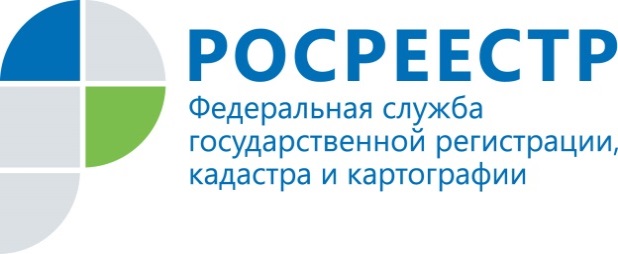 В Курской области состоялось совещание, посвященное наделению органов местного самоуправления полномочиями по выявлению правообладателей ранее учтенных объектов недвижимости